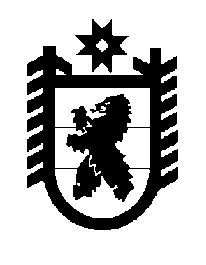 Российская Федерация Республика Карелия    ПРАВИТЕЛЬСТВО РЕСПУБЛИКИ КАРЕЛИЯПОСТАНОВЛЕНИЕот  1 июня 2018 года № 199-Пг. Петрозаводск О внесении изменения в постановление Правительства                     Республики Карелия от 20 января 2015 года № 7-П Правительство Республики Карелия п о с т а н о в л я е т:Внести в раздел II государственной программы Республики Карелия «Развитие агропромышленного  комплекса и охотничьего хозяйства Республики Карелия», утвержденной постановлением Правительства Республики Карелия 20 января 2015 года № 7-П «Об утверждении государственной программы Республики Карелия «Развитие агропромышленного  комплекса и охотничьего хозяйства Республики Карелия» (Собрание законодательства Республики Карелия, 2015, № 1, ст. 55; № 10, ст. 1983; 2016, № 2, ст. 262;  № 7,  ст. 1536; 2017, № 8, ст. 1532), изменение, заменив в абзаце втором пункта 1 слова «федеральной целевой программы «Устойчивое развитие сельских территорий на 2014 – 2017 годы и на период до 2020 года» словами «по устойчивому развитию сельских территорий».           Глава Республики Карелия 					                  А.О. Парфенчиков